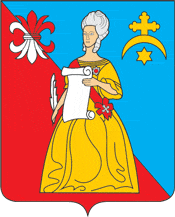 ГОРОДСКАЯ ДУМАГОРОДСКОГО ПОСЕЛЕНИЯ «ГОРОД КРЕМЕНКИ»Р Е Ш Е Н И Е27.04.2022                                                                                                                 № 20г. Кременки Жуковского района Калужской областиОб изменении статуса жилого помещения, расположенного по адресу: Калужская область, Жуковский район, г. Кременки, ул. Циолковского, д. 4Руководствуясь Жилищным кодексом Российской Федерации, на основании Устава муниципального образования городского поселения «Город Кремёнки», принятого Постановлением Городской Думы муниципального образования «Город Кремёнки» от 14 октября 1998 года № 12, и Протокола № 2 заседания жилищной комиссии от 30 июля 2020 года, Городская Дума городского поселения «Город Кременки»Р Е Ш И Л А:1. Исключить из специализированного жилищного фонда муниципального образования городское поселение «Город Кременки» жилое помещение в виде комнаты № 420 общей площадью 17,9 кв.м., расположенной по адресу: Калужская область, Жуковский район, г. Кременки, ул. Циолковского, д. 4.2. Включить жилое помещение, указанное в пункте 1 настоящего Решения, в жилищный фонд социального использования муниципального образования городское поселение «Город Кременки».3. Установить, что граждане, вселенные в жилое помещение, указанное в пункте 1 настоящего Решения, на законных основаниях до принятия настоящего Решения, сохраняют право пользования таким жилым помещением на условиях социального найма.4. Настоящее Решение вступает в силу с даты его принятия.5. Настоящее Решение подлежит опубликованию в сетевом издании: «Официальный интернет-сайт Законодательного Собрания Калужской области» (www.zskaluga.ru).Глава городского поселения«Город Кременки»                                                                                   Д.Н. Плехановисп. Щедроткин Е.В.Рассылка:ДелоОК ГДПрокуратура